Ольга Слоньовськакандидатка педагогічних наук, професорка кафедри української літератури ДВНЗ «Прикарпатський національний університет імені Василя Стефаника» (м. Івано-Франківськ)«Вата головного мозку»? Герострати? Невігласи?        Викладено на сайті МОНу України нині чинні шкільні підручники для всезагального публічного обговорення. Здавалось би, справа потрібна, навіть актуальна, хоч і на українських теренах йде війна, і в таких скрутних умовах Міністерство Освіти і Науки навіть не змогло забезпечити новими шкільними підручниками 5-і класи, які вперше вчаться за програми НУШ, отже, використати підручники минулих років не можуть узагалі. Чому? Бо їх просто НЕМА. Врешті, єдино можливий вихід МОНом України таки було знайдено: видавництва представили для користування навчально-методичну літературу в pdf. Хай уже горить вогнем авторський гонорар – принаймні, школи не залишилися без підручників для 5 класу взагалі!             Від демонстрації чинних підручників і МОН, й автори підручників, й НУШ, звичайно, чекали компетентних дискусій, порад, вироблення парадигми руху вперед. Проблема тільки в тому, що давати оцінку науково-методичній літературі мали би фахові спеціалісти, науковці-методисти, вчителі-практики  відповідних навчальних предметів, які роками працюють із відповідними підручниками, можуть аргументувати власний вибір, давати фахову оцінку.       Натомість активно заворушилася… «вата головного мозку», звичайно, небезпідставно очолена горе-«модератором», нібито  новоспеченим «професором» Михайло Назаренком, який у власному акаунті (на своїй сторінці у Фейсбуці) навіть помпезно афішує себе як екстра-працівника Інституту філології столичної інституції. Про себе Михайло НазаренкоThe Things That Make Us Happy
Make Us Wise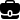 Associate Professor у Institute of Philology, Taras Shevchenko National University of Kyiv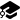 Навчався у Taras Shevchenko National University of Kyiv    Люди, які далекі від школи, а підручників узагалі ніколи не те, що не читали, а й у руки не брали, якщо навіть їхні діти чи внуки шкільного віку, мамусі, які абсолютно не контролюють навчання власних діточок і цим у мережі Інтернет демонстративно хваляться, але водночас це ще й саме ті люди, яким дуже свербить «пагаваріть» і «посаморекламуватися», розв’язали собі язики. Є нагода – дилетант торжествує!      У мережі Інтернет з подачі горезвісного М. Назаренка уже вилито скільки бруду на всіх і вся, хто  причетний до підручників (на видавництва, авторів, рецензентів, яких гамузом пропонують «повісити на реї», судити «революційними трійками», внести до «чорних списків»),  а різноманітні бабусі-глупусі звертаються як до «тітоньок» до авторок – дипломованих, знаних науковців, провідних методисток, зумисно безпідставно принижуючи їх, що аж у мене особисто мимохіть закрадається думка: а може, це ворожі прихвосні, які поставили за мету підгризти Україну зсередини, як шашіль живе дерево, остаточно зруйнувати українську школу. Бо ж українська «вата» – не нижче трави, тихіше води. Українська «вата», збираючись у тічку, може й агресивно обгавкати, й навіть покусати!    Проте без модератора «вата головного мозку» лише спостерігає за подіями здалеку, з власних вікон, ховаючись за фіранками. Та ось у Фейсбуці появився агресивний модератор М. Назаренко йі почав свою «промову» з таких слів: «Добрий МОН…»  Дрібниці, що лексема «міністерство» аж ніяк не чоловічого роду! Зате скільки сарказму, зневаги, жовчної іронії в людини нібито у професорській мантії  (еге ж: король насправді голий! – це всього лише пересічний доцент, який захистив кандидатську дисертацію з російської літератури, а про українське красне письменство має дуже побіжні уявлення) насамперед на адресу Міністерства Освіти і Науки України! А якщо можливе «запанібратство» з МОН, то автори підручників для такого «спеца» вже взагалі – на шкалі координат нижче нуля! Можна громити, косою косити, з багном змішувати направо й наліво! Розступися, море: величезна кака пливе!     Дісталося на горіхи всім: і авторам підручників, і рецензентам, і МОНу, звичайно, чи не найбільше. Всі потрапили під гарячу руку, всі! Але чому ж тоді лише я озвалася? А тому, що «мояхатаскрайство» в українському менталітеті дуже глибоко роками проростало. Й проросло фальшиво (бо ж народні прислів’я демонструють аж ніяк не той паскудний зміст, який тепер прийнято вкладати в афоризм «моя хата скраю» (Наприклад: «Моя хата скраю – першим бій приймаю», «Хто скраю, той піде до раю, а хто посередині, той піде межи свині»). І лише в останній рік  ущербне «мояхатаскроайство» починає благополучно в’янути й засихати, як пліснява.       Але наважимося на маленький відступ. Наприклад, чи не доводилося вам спостерігати бешкети п’яного хулігана, який ламає у скверику чи парку лавку, перевертає смітник? Інтелігенція, вчені люди першими з такого місця події чимдуж утікають. Чому? Бо ж потім неприємностей не оберешся, та й честь мундира, на який осатаніле бидло може навіть плюнути!  Бо ж потім міліція затя'гає, вимагаючи свідчень!      А може, годі, українська  інтелігенціє? Може, пора ставити подібне «тридцять три нещастя» на місце? Тим більше – зараз, коли найкращі діти нашого народу на фронті, на передній лінії вогню (і один із моїх синів – теж)? Терпіти хуліганові – навіть якщо він бреше, що в мантії і з  докторським дипломом та іншими регаліями в обох руках, я особисто не хочу і не буду! А знижка на молодість, на те, що Михайло Назаренко молодий і ранній, що надлишок енергії спонукає чоловіка до надмірної і необдуманої активності? Ніякої знижки. Непокаране зло буяє!  Та й воювати треба насамперед на фронті, а не розмахувати кулаками перед обличчями авторів підручника, цинічно зневажаючи МОН, яке в першу чергу несе відповідальність за чинні підручники, бо ж надало їм відповідні Грифи! Навіть антидискримінаційну комісію залучило до оцінки навчально-методичної продукції. Але ж хіба М. Назаренко  знає, що це таке – антидискримінаційна комісія у застосуванні її претензій до підручника літератури?!      Врешті, в мережі Інтернет  полеміку стосовно підручників горе- «професором» Назаренком  уже перетворено у такий «п’яний базар», що вуха в’януть. Одна з респонденток, Наталья Т., наприклад, заявила, що саме в нашому в підручнику (Слоньовська О. В., Мафтин Н.В., Вівчарик Н.М. Українська література (профільний рівень): підручник для 11 класу закладів загальної середньої освіти. Київ: Видавництво «Літера ЛТД, 2019. 319 с.) «багато помилок», не назвавши жодної, зате помножила вартість підручника на тираж і моментально зробила нас, тобто авторок підручника, підпільними мільярдерками, які повинні тихенько сидіти, бо й так їм добре «башляють» із державної кишені. Інша мало не вмерла від здивування, оторопіння й навіть обра'зи (!), що «Диво» Павла Загребельного досі в школі вивчають!  А що, мали би в 11–их класах профільного рівня вивчати  казочку про курочку Рябу, еге ж? Чим геніальне «Диво» цій примітивній респондентці не до шмиги? Тим, що вона ніколи, як і Михайло Назаренко, його не читала чи що в неї особисто коефіцієнт інтелекту – IQ – нижче плінтуса? Ще одна «ватниця» безапеляційно заявляє, що  роман «Диво» Павла Загребельного «треба негайно переписати, щоб у романі не було перекручування фактів»!!! Ого, декбілізм зашкалює! Вже й покійний психоаналітик Зигмунд Фройд на тім світі з переляку від такого повороту шизофренії кубинську сигару, тремтячи всім тілом, намагається розкурити! А ще одна пані (хоч  яка ж це «пані»? Пані – це самодостатня, розумна жінка) мені у відповідь навіть пригрозила, що «скріпи не горять».  Господи-Боже, це ж геніальні літературні твори не горять (за М. Булгаковим), а власні скріпи нехай ця респондентка виведе на фотопапір, вбере в рамочку й повісить під портретом свого «милого, любимого, единственного»  Лєніна, Сталіна (чи Путіна, Медведєва, чи…, чи…). Їй-Богу, письменник і депутат Верховної Ради України першого скликання Степан Пушик був правий, коли подібним хворобливо активним у дописах (і доносах – теж!) бабусям-глупусям радив йти варити кашу і в'язати онукам шкарпетки, бо саме це вони набагато краще вміють. Узагалі, подібні залякування, поради й «інструкції» на мою адресу від імені «ватниць»-респонденток у Фейсбуці  за скеруванням М. Назаренка могли би викликати хіба що гомеричний регіт, але…     Але-але, бо ж «нібито професор», М. Назаренко, чинний науковець найповажнішої, як він сам особисто заявляє, столичної інституції – уже такий безстрашний самурай (це метафора!), що навіть  привселюдно зізнається, що особисто в методиці взагалі нічого не тямить, ані бум-бум, але при цьому без жодної аргументації зумисно й підло активно ратує за підручник з української літератури своєї колеги. Хоч насправді колега ї її підручник тут узагалі ні при чому – це з вини Назаренка рикошетом на її навчально-методичну книгу полетять «усі шишки цього лісу» (один постріл М. Назаренка – і, яку він розмріявся, наповал буде вбито аж «двох зайців», еге ж?). Бо ж самовпевненими судженнями, що в цій навчально-методичні книзі ідеально викладено всі факти, М. Назаренко зумисно підклав велику «свиню» колезі, наголосивши, що всі факти у цій книзі достовірні. Адже будівельний матеріал (фактаж) – ще не Версальський палац (підручник), оскільки без методичного апарату навчально-методична книга  взагалі неможлива. Врешті, я не веду мову про конкретний підручник, а тільки про оприявлений алогічний висновок М.Назаренка!     Та й «хрущовська відлига», не-шановна Наталья Т.,  яка щосили «підспівує» Назаренкові, – це не подія з конкретною датою, а процес, а тому ввіпхати подібне явище в конкретні рамки дат узагалі неможливо. «Шістдесятниками» умовно називають й насправді «п’ятдесятників» Ліну Костенко й Дмитра Павличка, й іноді навіть насправді «сімдесятника» Василя Стуса. Проте Назаренко хоче ФАКТІВ у  художній літературі як найважливішому з усіх існуючих мистецтв (недаром кажуть «Література і мистецтво»!), вимагає РЕАЛЬНОЇ, а не ХУДОЖНЬОЇ істини. НОНСЕНС? ПАРАДОКС?  Але ж  про це веде мову не підстаркуватий житель  глухого села, а молода людина, як сам заявляє про себе, ПРОФЕСОР, нині аж «видатний шевченкознавець», який про творчість Кобзаря наліпив докупи такого, що й сам чорт власні ноги зламає!       Виявляється (за М. Назаренком, існують досі взагалі не оприявлені українському народові поеми Т. Шевченка (ні-ні, не загальновідома «Тризна»!) російською мовою, які «самозабвенно окрывает» цей науковець!) Цирк на дроті, бо якби такі твори Кобзаря взагалі існували, тог в часи еСеРеСеРища про них  згадували б на кожному кроці, перекручуючи зміст на свій лад. Забороняли ж негласно Шевченків «Журнал» (щоденник) перекладати українською, жодну з його 10, які дивом збереглися, повістей російською мовою так і не переклали українською (за винятком діаспорного перекладу повісті «Наймичка» В. Сапіцького (За редакцією М. Славинського, П. Зайцева, М. Рудницького й О. Лотоцького), але ж цей переклад зарубіжний!). Ні, у двотомній опупеї М. Назаренка «Крім "Кобзаря"» нема виразного ні плагіату, ні компіляту. З цієї точки розгляду, книга у двох частинах своєрідних дилетантських нарисів з історії української літератури (антології, як хибно іменує її сам М. Назаренко,) цілком притомна. Але ж замість науки – всуціль махрова брехня на брехні!       Король (Олесь Бузина) помер! Хай живе король (Михайло Назаренко)!!!      Ще й  усі навчально-методичні книги – чинні шкільні підручники з української літератури рівня стандарту й профільного рівня (а хіба М. Назаренко  має бодай зелене уявлення, що це таке?!) – злий-презлющий опонент безпардонно скидає гамузом у один сміттєвий мішок, на свій розсуд  повитягавши із цих навчальних книг «смажені кавалки», – і, звичайно, при цьому обов’язковне «ги-ги-ги: мама коника купила без ноги: яка весела іграшка, ги-ги-ги, ги-ги-ги-ги!». А чого  церемонитися? Наклеп, то й наклеп. Всі засоби для перемоги, тобто власного самоутвердження і самореклами, хороші. Брехати – не ціпом махати: ані руки не болять, ані язик не пухне. Та ще й  М. Назаренко (бо ж письменник-фантаст, безконечна широчінь творчої уяви аж зашкалює!) філігранно напопридумував купу неіснуючих помилок, наприклад, у нашому підручнику (й, напевно, в інших – теж!). Складається враження, що цей «професор» неспроста напався мокрим рядном на кращі підручники, благовидно не торкаючись найгіршого якісно, обмовившись лише одним словом про примітивність навчально-методичної книги О. Авраменка.      Стоп, а наукова добропорядність? А  професорська етика? А кодекс честі університету, а  бодай зелене поняття про Комісію з питань етики та академічної доброчесності?  До біса такі забобони Михайлові Назаренку! Переможців не судять! І злісних критиканів, на жаль, теж!      Наприклад, заявив М.Назаренко, що в нашому підручнику сказано, нібито стиль бароко в Київській Русі появився в ХІ ст. Невже професор ніколи у своєму житті взагалі не читав новаторського роману «Диво» Павла Загребельного, не знає, що це авторська гіпотеза, а не твердження авторів підручника? А таки не читав, бо – навіщо такому мислителю дурним голову забивати!!!      У нашій навчально-методичній книзі однозначно сказано, що ми як співаавторки прекрасно усвідомлюємо і навіть повідомляємо про це реципієнтам (учням і вчителям), тобто робимо посилання на те, що стиль бароко характерний для ХVІ – ХVІІ ст, а Софія Київська – пам'ятка ХІ ст. Але водночас цей собор – унікальний  і єдиний у європейській архітектурі. Власне, в ХІ століття чогось подібного ніде більше не було!!! Іншими словами, ми не заперечуємо, бо взагалі не маємо права цього робити, художньої гіпотези Павла Загребельного. У той же час даємо зрозуміти, що йдеться хіба що про певні первинні елементи бароко, адже саме цей стиль належно визрів, власне, оформився у ХVІ – ХVІІ ст., у Європі, а значить, і в Україні, бо ж нікуди вона з центру Європи не пересувалася й не могла пересунутися.  Ми ж навіть відповідну врізку зумисно зробили для різних Хомів Невірних (пишу з великої букви, бо подібні істоти дуже ображаються!): «Назва  роману "Диво" відсилає нас до факту, що архітектурний стиль бароко, риси якого зримо проглядаються в Софії Київській, у Європі виник і розвинувся аж наприкінці ХVІ – ХVІІ ст. Софія ж –  пам'ятка ХІ ст. Справді, неймовірне диво: аналогів такого стилю архітектури в ХІ ст. більше ніде в світі немає, Ця пам'ятка засвідчує, що Київська Русь у своєму культурному розвої обігнала інші країни принаймні на два-три століття» (стор. 275 нашого  підручника з української літератури для 11 класу профільного рівня). Що не так, М. Назаренко та інші далекі від шкільної освіти й української літератури респондентки, які на слух сприймають критиканство цього агресивного модератора, навіть у вічі не убачивши і в руках не тримаючи нашого підручника? Київська Русь справді випереджувала Західну Європу. А сам П. Загребельний взагалі дуже болісно сприймав, якщо хтось йому це заперечував. Та й зараз вже часто припускають, що будувати Софію Київську почали не в ХІ, а в Х ст. А ще: для жодного науковця не секрет, що мистецький стиль латентно формується дуже довго, роками, століттями, поки не відбувається якісний стрибок – і новаторство не стає зримим для всіх. Але ж дилетантка Наталья Т., яка нашого підручника й у вічі не бачила, проте достеменно знає, що там «помилок багато», бо так сказав Михайло Назаренко, у відповідь на наше спростування безпідставних звинувачень і наше цитування (а факти – річ уперта, як кажуть прокурори) ще й обурюється: «Як ви хитромудро викрутились!» Тільки як це ми взагалі могли викрутитися, якщо підручник вийшов друком  у 2019 р., а Назаренко щойно висловив свої недолугі претензії? І з якої радості ми взагалі мали б «викручуватися»? А ще одна «ватниця» з цього ж приводу (про стиль бароко в нашій у підручнику «врізці») запитує: «А де ж ви цілих два століття поділи?!» Відповідаю: «Поклали на депозит  в англійський банк разом зі скарбами Павла Полуботка. Обов’язково туди зверніться – може, змилосердяться над вашим невіглаством і щось, зважаючи  на вашу духовну вбогість, таки вам вділять!»      А ось ще одна високо вчена, але, як кажуть у народі, низько підперезана, криком кричить, що письменник має писати (тобто, напевно, сповідувати) лише правду. Яку правду? Реальну? Чи, може, художню? Та ж якби герої історичного роману «Диво» всього лише заговорили давньою українською мовою, то нинішній український читач нічого не зрозумів би. Та й у художньому історичному тексті є авторська концепція, автор ставить насамперед ті насущні питання й проблеми, які актуальні для його часу, інакше читачам художній твір не був би взагалі цікавим. Література – це мистецтво. Художній твір – завжди містифікація, для якої важлива не реальна, а насамперед художня істина! (PS. Пояснюю для тих невігласів, які обов’язково візьмуться читати й цей мій допис, а тоді у Фейсбуці масово висловлювати  власне «фе»): Театр – також мистецтво, як і література, театр – також містифікація. І найвищою в театрі також є тільки художня істина. На театральних підмостках насправді ніхто нікого з акторів/акторок не душить, не ріже, не вбиває, не труїть, але всі глядачі емоційно сприймають, що, наприклад,  Дездемону ревнивий Отелло задушив, Ромео отруївся, Джульєтта себе заколола ножем ( і т.д.). Проте я, здається,  вже метаю бісер….    І ще одне зауваження професора М. Назаренка, який цитує наш підручник: «Відкидаючи ідеологічний аспект, дослідники літератури стверджують, що письменницьке «Я» (новела «Я (Романтика)») за своєю силою не має аналогій у новітній прозі». А тут що' ще не так, не-шановний недопрофесоре? Ви новелу «Я (Романтика)» Миколи Хвильового також не читали?!! Українські митці когорти Розстріляного Відродження творили в руслі модернізму, були новаторами, експериментаторами. Саме Хвильовому належить художній «винахід» образу-маски «Я», бо ж не розстрілював Микола Хвильовий своєї матері (не-шановні дилетанти, бодай перегляньте фото: рідна ненька йде за домовиною сина-письменника)! Більше того, в образах Андрюші, Тагабата, дегенерата розкрито сходинки деградації головного героя.  Тільки не треба вести мову про роздвоєння особистості, як деякі українські літературознавці, – нема ніякогісінького роздвоєння (це ж термін із галузі психіатрії), натомість є моральна катастрофа особистості, яка щосили намагалася в собі сумістити «комуніста» і «людину», проте зазнала закономірного повного фіаско.     Врешті, крім усього,  М. Назаренко мертвою хваткою вчепився в датування одного вірша М. Семенка і навів факт, що ця поезія увійшла у збірку, видану зовсім  іншого року. А при чому тут збірка? Вірші можуть бути кожен зокрема датований, можуть бути опубліковані ще до виходу в збірці!        Та краще перейдімо до інших претензій горе-опонентів, наприклад, що все в підручнику можна було висвітлити значно ширше. На жаль, ні! Навіть категорично – ні! Хоч і справді нами було написано більше й виразніше, й, може, навіть цікавіше, але ми ніяк не могли ввіпхати свій підручник у прокрустове ложе дозволеного Міністерством Освіти і Науки обсягу навчально-методичної книги. Ось працівники видавництва й самі авторки «вирізали» все, що тільки можна було, аби вкластися в норму. Пишу це, щоб невтаємничені знали: «три літри» обсягу, який передбачає чинна програма, автори підручників завжди мають умістити в 250-грамовій «баночці» з-під майонезу, а при цьому нічого не розлити, а також «баночку» не роздушити. Не вірите? Напишіть підручник самі – обов'язково пройдете всі кола Дантового пекла: усі автори й співавтори шкільних підручників у цьому вже переконалися на власній практиці.    Але загалом  біда не у шкільних підручниках: підручники – тільки наслідок. Біда в скажено перевантаженій програмі з української літератури. Лише 1/4 з нині пропонованого обсягу варто залишити для кожного зокрема з трьох старших класів. Але ж де там! Мало не кожного року ще додають 2 – 3-ох письменників із їхніми 3 – 5-ма  художніми текстами. Школярі й школярки нічого не встигають навіть прочитати, не те що засвоїти або опрацювати. Насправді це вже катастрофа.  Але ж укладачі програм – на становищі богів: ми порекомендували – ви робіть, і не смійте вдаватися до найменших змін. Перегляньте той же наш підручник для 11 класу з української літератури, наприклад, профільного рівня або рівня стандарту. Та ж у ньому (згідно єдиної чинної програми) така кількість авторів і художніх текстів, що навіть студенти-філологи з цим навряд чи справилися б навіть за рік навчання. І що? А нічого. Віз і нині там! Скільки я писала, виступала, аргументовано доводила, що в кожному зі старших класів досить вивчати від сили 5 найкращих письменників і усього 5 – 8 їхніх творів прпотягом усього навчального року, бо саме так прийнято в усій Європі, – ніхто мене не слухає! Та й для тестування література майже не надається: мистецтво тестувати не можна!!! Потрібен із літератури творчий конкурс, а не тести. Але кого нині в цьому переконаєш?      Читання повинно приносити юним особистостям естетичну насолоду, але  практично стає каторгою. Діти в середніх класах на виконання всіх домашніх щоденних завдань мають використовувати всього 1,5 години, в старших класах – 3 години, але вони або взагалі не виконують домашніх завдань (більшість), або сидять над підручниками до третьої  години ночі (відмінники)! У Вас особисто такого у Ваші шкільні роки не було? Отож-то! І десятиліттями ніхто нічого не пробував і навіть не збирався міняти! А укладачі програм лише додавали нових персоналій, перетворюючи навчальний предмет української літератури в казкову рукавичку, яка, як відомо, таки розірвалася від перенаселення! Професор Михайло Назаренко, на сором високому і шанованому столичному університету імені Тараса Григоровича Шевченка, сам себе виставив на всеукраїнське посміховище. Мав би написати солідну рецензію-огляд і  вказувати хіба що на недоліки у підручниках, а натомість активно взявся шукати в молоці кістки й оскаженіло нищити найкращі навчально-методичні книги. Та й не помірковану, розумну й кваліфіковану рецензію науковця він помістив у Фейсбуці, а своєрідні нотатки учня-двійочника давно минулого часу, тобто щонайменше 70-их рр. ХХ ст.  із постійними «перескакуваннями» з однієї рецензованої книги на іншу. З якою метою? «Аби, бабо, рябо»! Не вірите? Будь ласка, перегляньте самі: Михайло Назаренко17 вересня о 21:25  · Добрий МОН виклав PDF'и підручників для середньої школи, і я зазирнув у два. "Українська література", 11 клас. Якщо коротко: геть із професії та під суд за розбещення неповнолітніх. Якщо з цитатами:Підручник О.Слоньовської et al.:««Гроно п’ятірне» українських поетів-неокласиків […], які протиставляли себе народництву й романтизму, але орієнтувалися на античну літературу (грецьку й римську), згодом взяли до уваги набутки класицизму».«У 1915 р. М. Семенко публікує цикл «Крапки і плями»». [Ніт.]«Розглянемо поезію «Місто» («Осте сте...») (книга «Дерзання», 1914)». [Книга «П’єро мертвопетлює», 1919.] «Назва роману «Диво» відсилає нас до факту, що архітектурний стиль бароко, риси якого зримо проглядаються в Софії Київській, у Європі виник і розвинувся аж наприкінці ХVІ – у середині ХVІІ ст. Софія ж – пам’ятка ХІ ст. Справді, неймовірне диво: аналогів такого стилю архітектури в XI ст. більше ніде немає. Ця пам’ятка засвідчує, що Київська Русь у своєму культурному розвої обігнала інші країни принаймні на два-три століття».«Герман юридично вважається власником бензозаправки, тож коли над нею нависає загроза (брат дременув за кордон, щоб не загинути), Герман приїжджає на «малу» батьківщину. Він розуміє, що колись був мрійником, а тепер стає лузером, адже боротися із суцільною анархією в рідному краю неможливо».Підручник О.Борзенка і О.Лобусової:[Вірш Плужника «Ніч… а човен – як срібний птах!..» датовано 1948 роком (бо саме тоді, через 12 років після поетової смерті, вийшла збірка «Рівновага»).]«Ведучи мову про «Собор» [1968], слід урахувати, що писався він за часів «хрущовської відлиги»».[«Дім на горі» Шевчука зараховано до літератури соцреалізму.]«Наука про літературу не належить до точних, адже вона досліджує живий і мінливий творчий процес».«Справді, у збірці [Жадана «Тамплієри»] чимало про війну, але й не менше — про те, що відбувається «навколо війни», зі звичайними людьми. Ось, наприклад, образ священика: «Я знав священика, який був у полоні. / Шрам на скроні. Збиті чорні долоні»». [Нагадаю: священник у вірші – це Христос.]Продовжую дослідження.UPD: Слоньовська:«Відкидаючи ідеологічний аспект, дослідники літератури стверджують, що письменницьке «Я» (новела «Я (Романтика)») за своєю силою не має аналогій у новітній прозі». Михайло Назаренко 18 вересня о 11:27 · У продовження вчорашнього поста. Ще три підручники з української літератури для 11 класу. Застереження: я не читав уважно, лише гортав і прицільно дивився розділи про футуризм і сучасну літературу. Загалом у мене таке враження, що вимоги до програми дещо зв’язують руки авторам. «Стоїчна поезія Стуса», «кларнетизм Тичини» – ледь не в кожному виданні, але перше – це не термін (а в підручниках трактується саме так), а друге – термінологізована метафора, яка насправді заважає, а не допомагає побачити місце Тичини в тодішньому літературному процесі.1. Олександр Авраменко.Фактичних помилок начебто немає (або не впадають у вічі), проте виклад украй примітивізований. Не рекомендую саме тому, що адекватного уявлення про літературу ХХ століття він не дає.2. Анатолій Фасоля та ін.Підручник писало п’ятеро людей, і він дуже нерівний. Починається цілком пристойно і фахово, десь в районі Довженка стає… досить дивним, а коли доходить до сучасної літератури, з’являються книга Галини Пагутяк «Кур’єр Кривбасу» (1996) і така, наприклад, характеристика вірша Забужко «Рядок з автобіографії»:«Емоційна напруга твору зростає від строфи до строфи, досягаючи свого апогею в рядках: «Мої предки були народом – / Тим народом, якого нема», що сприймаються як висновок про велич українського народу».Підручник потребує фахового редагування і переписування окремих розділів.3. Людмила Коваленко, Ніна Бернадська.Не знаю, як з точки зору методики, а от щодо викладу фактів і філологічної коректності – здається, найкращий підручник із п’яти. (Так, Бернадська – моя колега з Інституту філології; ні, я так оцінюю підручник не тому, що вона моя колега.) Один підручник із п’яти. Герой Бекета сказав би «Нормальний процент»; я не певен.    Прочитали?  Переконалися? Якщо цей примітивізм і дуристика  – фахова рецензія науковця, то я – іспанська льотчиця! Чому іспанська? А тому, що іспанці першими спробували підкорити небо!   Ось тільки як на все це явне словесне сміття з уст Михайла Назаренка відреагує ректор високої інституції – Київського національного університету імені Тараса Григоровича Шевченка, шанований академік, а також декани цього ВДНЗ, завідувачі кафедрами, а в першу чергу – МОН (все ж таки рафіновану дурню видає на-гора Михайло Назаренко!) Невже Міністерство Освіти і Науки покірно «ковтне» безпідставні закиди на адресу шанованих авторів підручників, які аж ніяк не є «самопальними», бо ж пройшли суворий багатоетапний відбір, отримали міністерські Грифи, а водночас і на свою власну адресу?      Чи, як завжди, інтелігенція – від шкільного вчителя й до працівника МОН – злякається хулігана, який трощить лавочки в парку?!!     «Птахи одного оперення збираються в зграю» (англійське прислів'я). Скептично переглянула усі дописи «вати» після дилетантського вибрику недо-професора Михайла Назаренка у Фейсбуці на тему насамперед нашого підручника (про інші принципово не беруся судити, нехай своє слово скажуть їхні автори   й співавтори) профільного рівня з української літератури для 11 класу й зрозуміла, що таки до відродження «революційних трибуналів» (зловісних «трійок») бодай у тому ж таки Фейсбуці – один крок.   Скоро шкільні навчальні книги (підручники – насамперед) демонстративно почнуть палити на площах, як у Росії в ХVІІ ст., чи в гітлерівській Німеччині у столітті ХХ. «Что тебе снится, крейсер "Аврора"?», «Или, как прежде, в черных бушлатах снова шагают твом патрули?»  Смутні часи. Псевдо-науковці. Псевдо-патріоти. Своєрідна маленька бездуховна орда (приблизно 100 – 120 голосів у Фейсбуці) низького інтелектуального рівня здатна завдати великої шкоди українській шкільній освіті. А ще явно завищена самооцінка опонентів із середовища «ватників»: «Чули!» «Знаємо!» Вже в множині від свого імені кожен/кожна зокрема заговорив/заговорила! Зграя. Масовий психоз. «Для дурака закон не писан, а если писан, то не читан, а если читан, то не понят, а если понят, то не так». І нічого тут не зміниш: «Птиці одного оперення збираються в зграю». Наприклад, ворони. Їх ніколи не перекричиш! Вони чують лише себе.      Проте НУШ мусить розвиватися, а всі автори підручників, які пройшли дуже жорсткий відбір (!!!) аж ніяк не дилетантів-скандалістів, а висококваліфікованих фахівців, дипломованих спеціалістів у галузі методики,  брати до уваги, що собаки гавкають, а караван таки йде! І, звичайно, МОН мусить залучати до обговорення усіх чинних шкільних підручників науковців педагогічного профілю, а не випадкового критикана «з вулиці» рівня М. Назаренка, який сам признається, що в методиці ні «бе», ні «ме», ні «кукуріку», але ж, як сказано у народному прислів’ї, натхненно сповідує принцип: «Прийми, Боже, і моє: нехай вдома не рує!» Й ще одне. Куди подіти «масовку» – зловісну безпардонну «вату головного мозку»? А «вата» нехай у барі за пивом чи на кухні вдома, чи на лавочках під власними під’їздами до хрипоти дискутує про ціни на базарі й тих власних сусідів, які живуть матеріально краще. Кожному – своє.            